Физкультминутки для развития пальцевой моторики у дошкольников с нарушениями речи (автор: Ткаченко Т.А.)«Дружба».Дружат в нашей группе  девочки и мальчики (пальцы рук соединяются ритмично в «замок»).Мы с тобой подружим 	маленькие пальчики (ритмичное касание одноименных пальцев обеих рук).Раз, два, три, четыре, пять, начинай считать опять (поочередное касание одноименных пальцев, начиная с мизинцев), Раз, два, три, четыре, пять, мы закончили считать (руки вниз, встряхнуть кистями).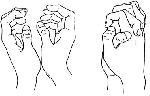 «Засолка капусты». Мы капусту рубим, (резкие движения прямыми кистями рук вниз и вверх).Мы морковку трем, (пальцы рук сжаты в кулаки, движение кулаков к себе и от себя). Мы капусту солим, (движение пальцев, имитирующее посыпание солью из щепотки). Мы капусту жмем (интенсивное сжимание пальцев рук в кулаки) 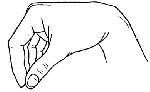 «Замок».На двери висит замок, (ритмичные быстрые соединения пальцев рук в Кто открыть его бы смог? «замок»). Потянули, (руки потянуть в одну, потом другую сторону).Покрутили, (движение кистями рук от себя к себе).Постучали (основаниями ладоней постучать друг о друга) И - открыли! (пальцы расцепить, ладони в стороны)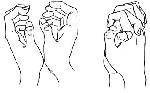 «Дом и ворота». 	На поляне дом стоит («дом»).Ну, а к дому путь закрыт («ворота»).Мы ворота открываем, (ладони разворачиваются параллельно друг другу).В этот домик приглашаем («дом»).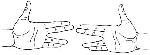 «В домике». Стол стоит на толстой ножке, («стол») Рядом стульчик у окошка, («стул») Два бочонка под столом («бочонки» обеими руками). Вот такой я видел дом («дом»).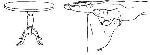 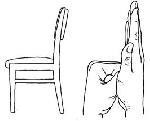 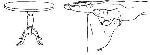 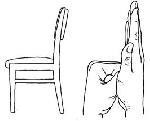 «Цветок». Вырос высокий цветок на поляне, («цветок с закрытыми лепестками») Утром весенним раскрыл лепестки (развести пальцы рук) Всем лепесткам красоту и питание (движения пальцами вместе и врозь) Дружно дают под землей корешки («корни»). 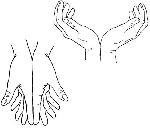 «Зайцы». Скачет зайка косой («зайчик» правой рукой),Под высокой сосной («дерево» правой рукой),Под другою сосной («дерево» левой рукой),Скачет зайка второй («зайчик» левой рукой).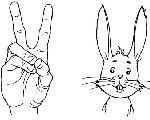 «Козы».Идет коза рогатая, («коза» правой рукой).Идет коза бодатая, («коза» левой рукой)К ней другая спешит, Колокольчиком звенит («колокольчик»).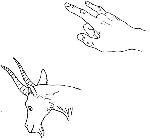 «Птички».Птички полетели, («птички» махи ладонями с широко расставленными пальцами).Крыльями махали. На деревья сели, («деревья»).Вместе отдыхали («птички»).	 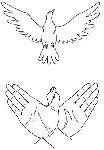 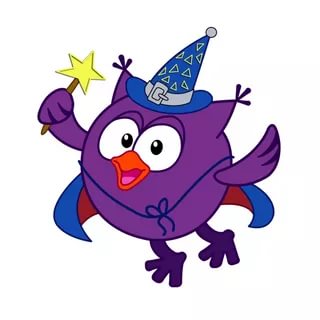 Упражнения на развитие пальцевой моторики«Блины» - положить кисти рук на стол ладонями вниз, одновременно поворачивать их ладонями вверх. При выполнении движений кисти рук отрываются от стола.«Кошечка» - положить кисти рук на стол ладонями вниз. Сжать пальцы обеих рук одновременно в кулак, затем разжать их, разводя пальцы. При выполнении движений кисти рук отрываются от стола и затем кулак или ладонь кладутся на стол.«Шалтай-Болтай» - положить правую кисть на стол ладонью вверх, левую - ладонью вниз. Одновременно поменять положение кистей рук.«Кошка-мышка» - положить на стол раскрытую ладонь правой руки и сжатую в кулак кисть левой руки. Одновременно поменять положение кистей рук. «Молоточки» - ударять подушечками пальцев по столу, последовательно, начиная с большого пальца. Упражнение проводится под счет логопеда, пальцами только правой или только левой руки, затем одновременно пальцами обеих рук.«Бинокль» - второй, третий, четвертый, пятый пальцы рук примыкают друг к другу. Соединить большой палец с указательным сначала на правой кисти, затем на левой. Сблизить пальцы правой и левой рук до их соприкосновения.«Заборчик» - поставить локти на стол, соединить ладони рук друг с другом. Последовательно, начиная с мизинцев, переплетать пальцы рук друг с другом. «Человечки» - сжать кисть руки в кулак, выпрямить указательный и средний пальцы, поставить их на стол. Поочередно поднимая пальцы от стола, продвигать их вперед. Стихи для отработки артикуляционной гимнастики в занимательной форме.«Маляр»В руки кисточку возьми,Потолочек побели. «Горка»Чок – чок, чок – чок Я Весёлый Язычок, Сделал я уборку, А теперь - горку! 	«Лягушка улыбается» Тянуть губы прямо к ушкам Очень нравится лягушкам. Улыбаются, смеются, А глаза у них, как блюдца. «Хоботок» («Трубочка»).Вытягивание губ вперед длинной трубочкой «Бублик» («Рупор»)Зубы сомкнуты. Губы округлены и чуть вытянуты вперед. Верхние и нижние резцы видны. «Заборчик» - «Бублик». «Улыбка» - «Хоботок». «Вкусное варенье»С горки покатался И проголодался. «Лопаточка»Чок – чок, чок – чок Я Весёлый Язычок, Побегу теперь в кровать Отдыхать и засыпать. «Хоботок»Подражаю я слону: Губы хоботком тяну. И на трубочку похожи Подудеть в неё мы сможем «Уточка»Вытянуть губы, сжать их так, чтобы большие пальцы были под нижней губой, а все остальные на верхней губе, и вытягивать губы вперед как можно сильнее, массируя их и стремясь изобразить клюв уточки.«Пятачок»Вытянутые трубочкой губы двигать вправо-влево, вращать по кругу. Рыбки разговаривают.	Упражнения для губ1. Улыбка.Удерживание губ в улыбке. Зубы не видны.2. Хоботок (Трубочка).Вытягивание губ вперед длинной трубочкой. 3. Заборчик.Губы в улыбке, зубы сомкнуты в естественном прикусе и видны.4. Бублик (Рупор).Зубы сомкнуты. Губы округлены и чуть вытянуты вперед. Верхние и нижние резцы видны.5. Заборчик — Бублик. Улыбка — Хоботок.Чередование положений губ.6. Кролик. Зубы сомкнуты. Верхняя губа приподнята и обнажает верхние резцы. Упражнения для развития подвижности губ.Покусывание и почесывание сначала верхней, а потом нижней губы зубами. Улыбка — Трубочка. Вытянуть вперед губы трубочкой, затем растянуть губы в улыбку. Пятачок. Вытянутые трубочкой губы двигать вправо-влево, вращать по кругу. Рыбки разговаривают. Хлопать губами друг о друга (произносится глухой звук). Сжать большим пальцем и указательными пальцами одной руки верхнюю губу за носогубную складку и двумя пальцами другой руки нижнюю губу и растягивать их вверх-вниз.Щеки сильно втянуть внутрь, а потом резко открыть рот. Необходимо добиться, чтобы при выполнении этого упражнения, раздавался характерный звук «поцелуя».Уточка. Вытянуть губы, сжать их так, чтобы большие пальцы были под нижней губой, а все остальные на верхней губе, и вытягивать губы вперед как можно сильнее, массируя их и стремясь изобразить клюв уточки. 8. Недовольная лошадка. Поток выдыхаемого воздуха легко и активно посылать к губам, пока они не станут вибрировать. Получается звук, похожий на фырканье лошади. 9. Рот широко открыт, губы втягиваются внутрь рта, плотно прижимаясь к зубам. Если губы совсем слабые:сильно надувать щеки, изо всех сил удерживая воздух во рту,удерживая губами карандаш (пластмассовую трубочку), нарисовать круг (квадрат),удерживать губами марлевую салфетку — взрослый пытается ее выдернуть. Упражнения для губ и щек.1. Покусывание, похлопывание и растирание щек. 2. Сытый хомячок. Надуть обе щеки, потом надувать щеки поочередно. 3. Голодный хомячок. Втянуть щеки. 4. Рот закрыт. Бить кулачком по надутым щекам, в результате чего воздух выходит с силой и шумом. Статические упражнения для языка.1. Птенчики. Рот широко открыт, язык спокойно лежит в ротовой полости. 2. Лопаточка. Рот открыт, широкий расслабленный язык лежит на нижней губе. 3. Чашечка. Рот широко открыт. Передний и боковой края широкого языка подняты, но не касаются зубов. 4. Иголочка (Стрелочка. Жало). Рот открыт. Узкий напряженный язык выдвинут вперед. 5. Горка (Киска сердится). Рот открыт. Кончик языка упирается в нижние резцы, спинка языка поднята вверх. 6. Трубочка. Рот открыт. Боковые края языка загнуты вверх. 7. Грибок. Рот открыт. Язык присосать к нёбу. Динамические упражнения для языка.1. Часики (Маятник). Рот приоткрыт. Губы растянуты в улыбку. Кончиком узкого языка попеременно тянуться под счет педагога к уголкам рта. 2. Змейка. Рот широко открыт. Узкий язык сильно выдвинуть вперед и убрать в глубь рта. 3. Качели. Рот открыт. Напряженным языком тянуться к носу и подбородку, либо к верхним и нижним резцам. 4. Футбол (Спрячь конфетку). Рот закрыт. Напряженным языком упереться то в одну, то в другую щеку. 5. Чистка зубов. Рот закрыт. Круговым движением языка обвести между губами и зубами. 6. Катушка. Рот открыт. Кончик языка упирается в нижние резцы, боковые края прижаты к верхним коренным зубам. Широкий язык выкатывается вперед и убирается вглубь рта. 7. Лошадка. Присосать язык к нёбу, щелкнуть языком. Цокать медленно и сильно, тянуть подъязычную связку. 8. Гармошка. Рот раскрыт. Язык присосать к нёбу. Не отрывая язык от нёба, сильно оттягивать вниз нижнюю челюсть. 9. Маляр. Рот открыт. Широким кончиком языка, как кисточкой, ведем от верхних резцов до мягкого нёба. 10. Вкусное варенье. Рот открыт. Широким языком облизать верхнюю губу и убрать язык вглубь рта. 11. Оближем губки. Рот приоткрыт. Облизать сначала верхнюю, затем нижнюю губу по кругу. Упражнения для развития подвижности нижней челюсти.1. Трусливый птенчик. Широко открывать и закрывать рот, так чтобы тянулись уголки губ. Челюсть опускается примерно на расстояние ширины двух пальцев. Язычок-«птенчик» сидит в гнездышке и не высовывается. Упражнение выполняется ритмично. 2. Акулы. На счет «один» челюсть опускается, на «два» — челюсть двигается вправо (рот раскрыт), на счет «три» — челюсть опущена на место, на «четыре» — челюсть даигается влево, на «пять» — челюсть опущена, на «шесть» — челюсть выдвигается вперед, на «семь» — подбородок в обычном удобном положении, губы сомкнуты. Делать упражнение нужно медленно и осторожно, избегая резких движений. 3. Имитация жевания с закрытым и открытым ртом. 4.Обезьяна. Челюсть опускается вниз с максимальным вытягиванием языка к подбородку. 5. Сердитый лев. Челюсть опускается вниз с максимальным вытягиванием языка к подбородку и мысленным произнесением звуков а или э на твердой атаке, сложнее — с шепотным произнесением этих звуков. 6. Силач. Рот открыт. Представить, что на подбородке повешен груз, который надо поднять вверх, поднимая при этом подбородок и напрягая мускулы под ним. Постепенно закрыть рот. Расслабиться. 7. Поставить руки на стол, сложить ладони одна на другую, упереться подбородком в ладони. Открывая рот, давить подбородком на сопротивляющиеся ладони. Расслабиться. 8. Опустить челюсть вниз с преодолением сопротивления (взрослый держит руку под челюстью ребенка). 9. Открывать рот с откидыванием головы назад с преодолением сопротивления руки взрослого, лежащей на затылке ребенка. 10. Дразнилки. Широко, часто открывать рот и произносить: па-па-па. 11. Беззвучно, протяжно (на одном выдохе) произнесите гласные звуки:аааааааааааааяяяяяяяяяяяяяя (расстояние между зубами в два пальца);оооооооооооооёёёёёёёёёёёёё (расстояние между зубами в один палец);иииииииииииии (рот слегка открыт). 12. Произнесите гласные звуки с голосом:аaaaaaaaaaaaaяяяяяяяяяяяяяя ооооооооооооо ёёёёёёёёёёёёё иииииииииииии 13. Слитно и протяжно произнесите несколько гласных звуков на одном выдохе:аааааэээээаааааеееееаааааииииииииииаааааооооояяяяяаааааииииииоооооиииииээээээааааааааааиииииэээээоооооо и т.д.Следите за тем, чтобы при произнесении звуков раскрытие рта было достаточно полным. 14. Произнесите пословицы, поговорки, скороговорки, которые насыщены гласными звуками, требующими широкого раскрытия рта. Мал, да удал.Два сапога — пара.Нашла коса на камень.Знай край, да не падай.Каков рыбак, такова и рыбка.Под лежачий камень вода не течет.У ужа ужата, у ежа ежата. В процессе выполнения упражнений следите за тем, чтобы нижняя челюсть опускалась свободно вниз, гласные звуки сначала произносите немного подчеркнуто. Тренировка мышц глотки и мягкого неба.Позевывать с открытым и закрытым ртом. Позевывать с широким открыванием рта, шумным втягиванием воздуха. Произвольно покашливать. Хорошо откашляться с широко открытым ртом, с силой сжимая кулаки. Покашливать с высунутым языком.Имитировать полоскание горла с запрокинутой головой. Полоскать горло тяжелой жидкостью (киселем, соком с мякотью, кефиром). Глотать воду маленькими порциями (20 — 30 глотков).
Глотать капли воды, сока. Надувать щеки с зажатым носом. Медленно произносить звуки к, г, т, д. Подражать:стону,мычанию,свисту. 8. Запрокидывать голову с преодолением сопротивления. Взрослый держит руку на затылке ребенка. Опускать голову с преодолением сопротивления. Взрослый держит руку на лбу ребенка. Запрокидывать и опускать голову при сильном нажатии подбородком на кулаки обеих рук. 9. Выдвинуть язык к подбородку, втягивать его в рот с преодолением сопротивления. Взрослый пытается удержать язык ребенка вне рта. 10. Произносить гласные звуки а, э, и, о, у на твердой атаке.11. Произносить, удерживая кончик высунутого языка пальцами, и-а. Звук «и» отделяется от звука «а» паузой. 12. Надувать резиновые игрушки, пускать мыльные пузыри. 	Надувание обеих щек одновременно. Надувание щек попеременно (перегонка воздуха из одной щеки в другую). Втягивание щек в ротовую полость между зубами. Сосательные движения: сомкнутые губы вытягиваются вперед хоботком, а затем возвращаются в нормальное положение. Челюсти сжаты. Оскал: губы при сжатых челюстях сильно растягиваются в стороны, вверх, вниз, обнажая оба ряда зубов, плотно прижимаясь к деснам, а затем спокойно смыкаются вновь (соответственно произносятся и, с, з, п, б, м). Хоботок с последующим оскалом при сжатых челюстях. При вдохе хоботком «пьют воздух», при выдохе произносят с, з, и. Оскал с раскрыванием и закрыванием рта с последующим смыканием губ. а) оскал; б) раскрыть рот с оскаленными зубами; в) сомкнуть челюсти; г) сомкнуть губы. Оскал при неподвижно раскрытом рте с последующим закрыванием губами обоих рядов зубов (п, б, м). Втягивание губ широкой трубкой, воронкой, при раскрытых челюстях. Вытягивание губ узкой воронкой (свист), задувание свечи, имитация надувания мыльного пузыря (у, о). Примечание. Все предыдущие упражнения вначале производятся с иррадиацией возбуждения, в движение определенных мышц вовлекаются и соседние мышцы, а затем постепенно движение концентрируется только на губах, все остальные мышечные группы остаются по возможности в покое. При широко раскрытых челюстях губы втягиваются внутрь рта, плотно прижимаясь к зубам. Поднимание плотно сжатых губ вверх (к носу) и вниз при плотно сжатых челюстях. Поднимание верхней губы; обнажаются только верхние зубы (ф, в). Оттягивание вниз нижней губы; обнажаются только нижние зубы. Поднимание и опускание в 4 приема поочередно обеих губ: а) верхнюю поднять; б) нижнюю опустить; в) верхнюю опустить; г) нижнюю поднять – норма. Имитация полоскания зубов; воздух изнутри сильно давит на губы (этому движению вначале можно помочь поочередным надуванием щек). Поочередное набирание воздуха под верхнюю губу, затем под нижнюю губу. Всасывание верхней губы под нижнюю с резким открыванием ее при раскрытии рта (чмокание). Подобное же всасывание нижней губы под верхние зубы. Вибрация губ (фырканье лошади). Движение губ хоботком влево, вправо; также – растянутыми губами. Вращательное движение губ хоботком (вверх, влево, вниз, вправо, сначала раздельно, потом слитно). При сомкнутых челюстях нижняя губа двигается вправо, влево. Такое же движение верхней губой. При сжатых челюстях плотно сомкнутые губы двигаются вверх к носу и вниз. Дыхание носом. Силовая гимнастика (в случае общей слабости губ): а) упражнения с присоской; б) сильно надувать щеки, по возможности удерживая губами воздух в ротовой полости; в) удерживать губами карандаш, стеклянные трубки; при дыхании воздух проходит по обоим углам рта - сразу или поочередно. Гимнастика языка;Высовывание языка наружу лопатой: ему придается плоская (широкая) форма так, чтобы он своими боковыми краями касался углов рта. Вначале язык укладывать ненапряженным между губами, затем он кладется только на нижнюю губу, потом удерживается между оскаленными зубами. Если язык долго не получается достаточно широким, то: а) произносится с вялым языком между губами бя-бя или мя-мя; б) на распластанный между губами язык сильно задувают; в) нараспев тянут и, или улыбаются – язык распластывается. Высовывание языка жалом; придается более заостренная форма. Если это движение долго не удается, то язык протискивают между губами, сжимаемый ими с боков, или тянутся им к отодвигаемому от него пальцу, карандашу, или сильно вытягивают его наружу, вправо, влево и, когда он в углу рта суживается, осторожно отводят в таком виде к средней линии рта и фиксируют его. Поочередное высовывание языка лопатой и жалом. Высунутым изо рта языком делают попеременно лопатку (широко распластанный, тонкий язык), жало (округлый, с заостренным кончиком). Такое же движение, но в ротовой полости, причем кончик языка упирается то в верхние, то в нижние зубы. Высовывание языка изо рта, а затем втягивание его глубже в рот, так чтобы там образовался лишь мышечный комок; кончик языка становится незаметным. Поворачивание сильно высунутого языка вправо и влево. Поднимание и опускание задней части языка; кончик языка упирается в нижнюю десну, а задняя часть языка то поднимается вверх, касаясь мягкого и от части твердого неба, то опускается вниз (к, г). Если это движение не удается, то на первых порах корень языка подталкивается вверх. Присасывание спинки языка к небу сначала при сомкнутых зубах, затем разомкнутых. Если присасывание не удается, то употребляется два вспомогательных приема: а) на спинку языка кладется клейкая конфетка или небо смазывается медом, и ребенок старается, прижимая спинку языка к небу, сосать конфетку или мед; б) полусогнутый указательный палец накладывается сверху на подбородочную кость, а большим пальцем производится надавливание снаружи, снизу вверх, на дно ротовой полости, чем спинка языка подталкивается к небу. Присасывание всего языка лопатой к небу и отрывание от последнего со щелканьем сначала при сомкнутых, а затем при раскрытых челюстях. Чтобы избежать поднимания языка при помощи нижней челюсти, пользуются роторасширителем или пробкой: в правой или левой угол челюстей вставляется пробка толщиной в мизинец ученика; она может быть резиновой или деревянной с проволочной рукояткой. Высунутый язык смыкается с верхней губой, а затем втягивается в рот, касаясь при этом спинкой верхних зубов неба, как бы смазывая их и сгибаясь кончиком наверх у мягкого неба. Присасывание языка без отрыва от неба с раскрыванием и закрыванием рта (кончик языка касается верхней десны). Присасывание к небу отрывание от него спинки языка; кончик языка упирается в нижнюю десну; проделывается сначала при закрытом, а затем при открытом рте. Раскрывание и закрывание рта при таком же положении языка. Язык с силой протискивается между зубами наружу так, что верхние резцы скоблят по спинке языка. Такое же движение, но кончик языка упирается в нижнюю десну. Круговое облизывание кончиком языка губ с постепенным увеличением раскрытия их. Такое же облизывание зубов под губой, постепенно загибая кончик языка все больше и больше. Гимнастика для жевательных мышцОткрыть рот и закрыть. Выдвинуть нижнюю челюсть вперед. Надуть щеки и расслабить. Двигать нижнюю челюсть вбок. Втянуть щеки и расслабить. Нижними зубами закусить верхнюю губу и закрыть рот. Весь комплекс повторять 3-4 раза в день перед зеркалом, повтор каждого упражнения 5-6 раз.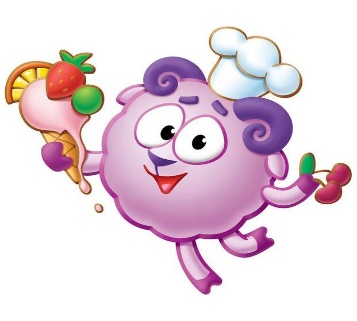 Упражнения на развитие дыхания«Осенние листочки».Цель: Развивать длительный, непрерывный ротовой выдох, активизировать губные мышцы. Оборудование. Несколько сухих разноцветных листьев деревьев. На уровне рта ребёнка подвешены на ниточках сухие разноцветные листья деревьев. Ребёнок стоит напротив листочков и по команде логопеда медленно набирает воздух через нос, затем вытягивает губы трубочкой, дует на листочки, не раздувая щёк. При этом логопед следит, чтобы плечи не поднимались. Данное упражнение необходимо повторить 3-5 раз. «Кто кого?».Цель: Развивать силу голоса и речевое дыхание. Логопед вызывает двух детей и ставит их лицом друг к другу. По сигналу логопеда дети одновременно начинают произносить сначала тихо, затем громко звуки «а», «о», «у», «и». Кто дольше тянет звук, тот и выигрывает. Дышим тихо, спокойно и плавно.Цель: учить детей расслаблять и восстанавливать организм после физической нагрузки и эмоционального возбуждения; регулировать процесс дыхания, концентрировать на нем внимание с целью контроля за расслаблением своего организма и психики. Исходное положение – стоя, сидя, лежа (это зависит от предыдущей физической нагрузки). Если сидя, спина ровная, глаза лучше закрыть. Медленный вдох через нос. Когда грудная клетка начнет расширяться, прекратить вдох и сделать паузу, кто сколько сможет. Затем плавный выдох через нос (повторить 5-10 раз). Упражнение выполняется бесшумно, плавно, так, чтобы даже подставленная к носу ладонь не ощущала струю воздуха при выдыхании.  Подыши одной ноздрей. Цель: учить детей укреплять мышцы дыхательной системы, носоглотки и верхних дыхательных путей. Исходное положение – сидя, стоя, туловище выпрямлено, но не напряжено. Правую ноздрю закрыть указательным пальцем правой руки. Левой ноздрей делать тихий продолжительный вдох (последовательно нижнее, среднее, верхнее дыхание). Как только вдох окончен, открыть правую ноздрю, а левую закрыть указательным пальцем левой руки – через правую ноздрю делать тихий продолжительный выдох с максимальным опорожнением легких и подтягиванием диафрагмы максимально вверх, чтобы в животе образовалась «ямка». То же другими ноздрями. Повторить 3-6 раз. Примечание. После этого упражнения несколько раз подряд одной ноздрей сделать вдох-выдох (сначала той ноздрей, которой легче дышать, затем другой). Повторить по 6-10 дыхательных движений каждой ноздрей отдельно. Начинать со спокойного и переходить на глубокое дыхание. Воздушный шар (дышим животом, нижнее дыхание). Цель: учить детей укреплять мышцы органов брюшной полости, осуществлять вентиляцию нижней части легких, концентрировать внимание на нижнем дыхании. Исходное положение – лежа на спине, ноги свободно вытянуты, туловище расслаблено, глаза закрыты. Внимание сконцентрировано на движении пупка: на нем лежат обе ладони. В дальнейшем данное упражнение можно выполнять стоя. Выдохнуть спокойно воздух, втягивая живот к позвоночному столбу, пупок как бы опускается. Медленный, плавный вдох, без каких-либо усилий – живот медленно поднимается вверх и раздувается, как круглый шар. Медленный, плавный выдох – живот медленно втягивается к спине. Повторить 4-10 раз. Воздушный шар в грудной клетке (среднее, реберное дыхание). Цель: учить детей укреплять межреберные мышцы, концентрировать свое внимание на их движении, осуществляя вентиляцию средних отделов легких. Исходное положение – лежа, сидя, стоя. Руки положить на нижнюю часть ребер и сконцентрировать на них внимание. Сделать медленный, ровный выдох, сжимая руками ребра грудной клетки. Медленно выполнять вдох через нос, руки ощущают распирание грудной клетки и медленно освобождают зажим. На выдохе грудная клетка вновь медленно зажимается двумя руками в нижней части ребер. Примечание. Мышцы живота и плечевого пояса остаются неподвижными. В начальной фазе обучения необходимо помогать детям слегка сжимать и разжимать на выдохе и вдохе нижнюю часть ребер грудной клетки. Повторить 6-10 раз. Воздушный шар поднимается вверх (верхнее дыхание).Цель: учить детей укреплять и стимулировать верхние дыхательные пути, обеспечивая вентиляцию верхних отделов легких. Исходное положение - лежа, сидя, стоя. Одну руку положить между ключицами и сконцентрировать внимание на них и плечах. Выполнение вдоха и выдоха со спокойным и плавным поднятием и опусканием ключиц и плеч. Повторить 4-8 раз. 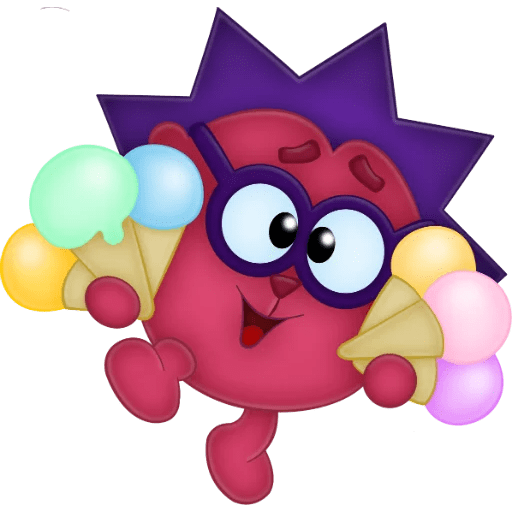 Мимическая гимнастикаЦель: укрепление мышц лица, развитие мимики лица для выражения эмоционального состояния, развитие умения по мимике окружающих распознавать эмоции, воспитывать чувство эмпатии. Упражнения для бровей«В гости к колобку». Дети, стоят (сидят) по кругу со спокойным выражением лица. В гости к колобку пойдем, и играть с собой возьмем! «Брови домиком». Дети поднимают высоко брови, удерживают 3-5 сек., затем возвращают в спокойное положение. Брови домиком стоят Там живут мои друзья И бельчата, и ежата И лисята, медвежата! «Колобок нахмурился». Дети собирают брови у переносицы, удерживают 3-5 сек., затем возвращают в спокойное положение. Колобок нахмурился Он увидел лужицу. Так хотел он погулять, Нам цветочки показать! Упражнение для выражения глаз«Глазки, как блюдца». Дети, стоя по кругу, держа руки на поясе, широко раскрывают глаза, удерживают 3-5 сек., затем возвращают в спокойное положение. Широко раскрыв глаза, Колобок увидеть хочет: Как из маленького яйца Птенчик получается! «Глазки, как щелочки». Дети, стоя по кругу, держа руки на поясе, прищуривают глаза, удерживают 3-5 сек., затем возвращают в спокойное положение. Глазки щелочкой глядят, Значит, спрятаться хотят. Колобок играет в прятки С нами, с шустрыми ребятками! Упражнения для губ«Губки как ниточка». Дети, стоя по кругу, держась за руки, сжимают губы, удерживают 3-5 сек., затем возвращают в спокойное положение. Губки спрячем мы вот так! Чтоб никто их не увидел! Вот так, вот так! Чтоб никто их не увидел! «Колобок зевает». Дети, стоя по кругу, держась за руки, раскрывают широко рот, удерживают 3-5 сек., затем возвращают в спокойное положение. Солнце светит высоко, А Колобок зевает! Просыпайся, Колобок, Ведь мы с тобой играем! «Коромысло». Дети, стоя по кругу, держась за руки, опускают уголки губ вниз, удерживают 3-5 сек., затем возвращают в спокойное положение. «Лодочка». Дети, стоя по кругу, держась за руки, поднимают уголки губ вверх, удерживают 3-5 сек., затем возвращают в спокойное положение. Колобок, Колобок, Что за лодочка плывет? И куда она плывет? И что детям она везет? Радости, улыбки, Смеха и веселья! Лучшего детям настроенья! Мимическая гимнастика приротовой областиГубы в трубочку и расслабить. Углы рта в стороны и расслабить. Выдуть воздух из уголков рта поочередно. Открыть рот, соединить губы в тугой кружочек и расслабить. Показать зубы верхней челюсти. Показать зубы нижней челюсти. Облизать верхнюю и нижнюю губы. Надуть щеки и расслабить. Втянуть щеки и расслабить. Набрать воздух под верхнюю губу. Набрать воздух под нижнюю губу. «Перегонять» воздух из одной щеки в другую. Беззвучно произнести звуки: м, б, п, о, у, и. Беззвучно произнести слова: боб, бип, бом, ком, ром, Тим. Гимнастика мимика-артикуляторных мышцПопеременное поднимание углов рта. При спокойном состоянии левой половины рта поднимается его правый угол, затем наоборот. Нюхательное движение. При сжатых челюстях верхняя губа несколько поднимается, обнажая зубы, носогубные складки резко выражаются. Одновременное	поднимание обоих углов рта. Поочередное поднимание левой и правой щеки. Вдох носом, выдох ртом. Челюсти сжаты. Попеременное поднимание углов рта: а) с закрыванием соответствующего глаза (поднимается вся щека); б) без закрывания глаз, с минимальным подниманием щеки. Вдох носом, выдох ртом сквозь зубы активной стороны. Примечание. Если угол рта не поднимается, то при импульсах движения к нему другой угол рта удерживается от движения пальцем, а недействующий угол рта пальцами ритмично приподнимается. Зубы и губы сжаты. Одновременное опускание углов рта. Дыхание носом. Зубы и губы сомкнуты – поочередное опускание левого и правого угла рта. Дыхание носом. Развитие фонематического слуха на речевом материалеРазличение высоты, силы, тембра голоса на материале одинаковых звуков, слов. «Кто позвал?». Водящий стоит спиной к детям. Они называют его по имени. Он угадывает по тембру, по голосу. Затем усложнить задание. Дети кричат: «Ау!» - должен угадать. «Котёнок и кошка». Послушайте, как мяукает котёнок, а как кошка. А теперь как мяукает кошка близко, а как далеко. Дети закрывают глаза, логопед воспроизводит звуки – дети, отгадывают. Покажите, как котёнок мяукает жалобно, когда боится. Когда котик играет, радуется. Дети показывают, меняя голос, интонацию. «Далеко и близко, большой и маленький». «У» - Далеко или близко гудит пароход? «Л» - Далеко или близко летит самолёт? «А» - Кто плачет, мальчик или девочка? «Ы» - Кто рычит, медведь или медвежонок? Различение слов, близких по своему звуковому составу. «Покажи правильно».Наглядный материал. Картинки с изображением девочки, ванны, козлика, осла, куклы Милы, мыла, мишки, мышки, звонка, замка. Детям показывают картинки и уточняют, что на них нарисовано. Например, показывают картинку с изображением девочки и говорят: «Эту девочку зовут Анна. Как её зовут? (Дети отвечают) А кто мне скажет, что это? (показывают картинку с ванной). Дети отвечают. Обе картинки ставят рядом: Анна – ванна. Таким образом, уточняются все названия изображений на картинках. После чего логопед, называя одну из парных картинок, предлагает детям показать её, а затем и назвать другую. После того, как будут правильно показаны и названы все пары, логопед предлагает детям загадки. Оставляют одну пару картинок: звонок и замок. Прочитав загадку « Кто не лает, не кусает, в дом не пускает?», детей просят угадать, о каком из оставшихся предметов эта загадка. Дети отгадывают и показывают соответствующую картинку. «Мишка и мышка». «Маленькая, серенькая под полом живёт, по ночам скребёт». На столе размещают картинки, названия которых очень близки по звучанию. Затем логопед произносит 3 – 4 слова и выстраивает эти картинки в ряд. Затем эту работу проводят дети. Подобрать пары картинок, названия которых различаются на один звук. Сок – сук	Дом – сом Бак – мак	 Бочка – почка Лак – лук Логопед называет картинку, ребёнок должен правильно показать. Дифференциация слогов. Логопед называет цепочку слогов. Лишний слог выделяет интонацией. Постепенно интонирование ослабевает. На – на – на – ну – на; То – то – ты – то – то. Дети должны сказать, какой слог лишний. Дифференциация фонем. Звук выделяют интонацией, постепенно опору на интонацию убирают. Работа начинается с дифференциации гласных звуков. Детям раздают картинки: поезд, девочка, птичка. Логопед говорит: Поезд – у – у – у Девочка – а – а – а 	Птичка – и – и – иЛогопед произносит звуки, сначала протяжно, затем коротко, дети поднимают соответствующие картинки. Затем картинки заменяют на фишки разного размера (цвета, формы) – игра продолжается. Затем задание усложняется. «Отложи фишку, если услышишь звук [А]. Логопед произносит ряд звуков: [А], [И], [У], [И], [А]. Ребёнок откладывает фишки. Работа над звуками, произношение которых нарушено.На примере звука [С]. С детьми договариваемся, что «песенку водички будем обозначать: «с – с – с». Логопед читает текст, насыщенный звуком [С]. Звук произносится длительно, выделяя интонацией. Ребёнка просят хлопнуть в ладоши, поднять руку, отложить фишку, если услышит «песенку водички» - звук С. Затем даются тексты, менее насыщенные звуком [С]. Затем читается «конфликтный» текст, где звук [С] не встречается. Опора на интонацию снимается постепенно. «В саду». Соня и Саня гуляли в саду. В саду спеют сливы и абрикосы. Соня и Саня собирали абрикосы. Сонина мама сделает абрикосовый сок. «Судак». Утром мальчики с удочками и сачками пошли к реке. На берегу они сели на мостик и забросили удочки. Вове попался судак. Саня помог Вове сачком вытащить судака. Мама сварила из судака суп. «Зоопарк». Наглядный материал – картинки с изображением тигра, лисы, слона, медведя, волка. Детям показывают картинки, уточняют, что на них нарисовано. Логопед называет картинки. Нужно в одну клетку поселить зверей в названии которых есть звук [С], в другую клетку остальных зверей. Подними руку, если услышишь слово со звуком [С]: рука, дорога, сахар, море, лес, коса, утро, сани. «Какой слог лишний?».Са – са – са – да 	Су – су – су – ну 	Со – со – со – ро «Хлопни в ладоши, если услышишь слог со звуком [С]: ла, ка, со, ны, ма, су, га, сы. Дифференциация фонем. Раздать картинки: кран с водой, самолёт, бычок. Песенка водички – с – с – с – с; Самолёт гудит – л – л – л – л; Бычок мычит – м – м – м – м; Логопед произносит протяжно звук, затем коротко, дети поднимают соответствующие картинки. Затем картинки заменятся на фишки разного размера (цвета). «Подними руку, если услышишь звук [С]» П, Р, С, В, С, М, С. Аналогично прорабатывают другие звуки, близкие по акустическим и артикуляторным признакам к звуку [С]. «У кого такая картинка?». Дети получают набор картинок: крыша, крыса, мишка, миска, каска, кашка. Логопед называет любое слово – название: «У меня есть крыша. У кого тоже есть крыша?». Дети нужную картинку закрывают фишкой. Если ребёнок закрывает не ту картинку, ему указывают на ошибку и фишку не дают, карточку со словом не откладывают в сторону, а оставляют у себя для последующего вторичного предъявления. Выигрывает тот ребёнок, кто раньше всех правильно закроет свои картинки фишками. «Отложи фишку, если услышишь слог со звуком [С]».СА – ША – ШУ – СЫ – ШО – СУВесь речевой материал произносит логопед, ребёнок не проговаривает, а работает с наглядным материалом, выполняет инструкции. «Будь внимательным». Логопед читает текст. Из текста нужно выделить слова, обозначающие средство передвижения. Дети, услышав слова, хлопают в ладоши. Формирование навыков звукового анализа.Формирование понятий и овладение терминами их обозначающими: слово, предложение, слог, звук, согласный, гласный, глухой, звонкий, твёрдый, мягкий. Обозначение их символами. Формирование умения делить слова на слоги, используя зрительную опору – схему, где длинная черта – слово, короткая – слог; формирование умения делать слоговой анализ слова. Эффективные приёмы работы над слоговой структурой слова.Отстукивание, похлопывание, «прошагивание» слов. Обращают внимание на то, что гласные являются слогообразующими звуками. Повторить слово по слогам. Сосчитать количество слогов, выложить схему. Разложить картинки в два ряда в зависимости от количества слогов в их названии. «Кто последний?». Логопед называет первый слог. Дети добавляют один, два, слога. Выигрывает тот, кто образует последнее слово. Ба: баня, батон, баран, барабан. Развитие фонематического анализа и синтеза. Фонематический анализ и синтез может быть элементарным и сложным. Элементарный анализ – это выделение звука на фоне слова. Более сложно вычленить первый и последний звук из слова, определение его места (начало, середина, конец). Сложная форма анализа – определение последовательности звуков в слове, их количества, места по отношению к другим звукам (после какого звука, перед каким звуком). Логопедическая работа проводится последовательно: выделение звука на фоне слова; вычленение звука в начале и конце слова; определение последовательности, количества места звуков по отношению к другим звукам. В процессе развития элементарных форм фонематического анализа необходимо учитывать, что умение выделять и вычленять звук зависит от его характера, положения в слове, а также от произносительных особенностей звукового ряда. Ударные гласные узнаются легче, чем безударные. Ударные гласные легче выделяются из начала слова. Щелевые и сонорные звуки воспринимаются легче, чем взрывные. Щелевые звуки легче выделяются из начала слова, а взрывные звуки – из конца слова. Задание по выделению звука на фоне слова. Поднять руку, если услышишь в слове звук [Р]: рама, санки, крыша, собака, нос, рак, стол, тигр, рыбак, книга, топор, карман, шапка, арбуз, ромашка, трава. Отобрать предметные картинки, в названиях которых есть заданный звук. По сюжетной картинке назвать слова с заданным звуком. Придумать слова со звуком. Раскрасить те картинки, где в названиях есть нужный звук. Добавить слог с заданным звуком, чтобы получилось слово. Выделение первого и последнего звука в слове.Выделение первого ударного гласного из слова. Работу начинаем с уточнения артикуляции гласных звуков. Определить первый звук в словах: Аня, ослик, осень, Оля, утка, осы, Ира, улей, аист. Сначала гласный звук в словах произносится с интонированием, затем с естественной артикуляцией и интонацией. Закрыть кружком те картинки, названия которых начинаются с гласного [А], [У], [О]: аист, озеро, осы, утка, мышь, астра. Подобрать слова, которые начинаются на гласный [А], [У], [О]. Выделение первого согласного из слова.Определить первый звук. Звук произносится длительно, интонировано. Мак, суп, луна, рама. Выбрать те картинки, названия которых начинаются с заданного звука [К]. Кот, мяч, камыш, сыр.Изменить первый звук на другой. Определение конечного согласного в слове. Определение конечного согласного в слове проводится вначале на обратных слогах, как ум, ам, ус, ух, ах. Затем предлагаются слова, сходные по составу с ранее предъявляемыми слогами: ам – сам, ом – сом, ук – сук, уп – суп. В дальнейшем вычленение конечного согласного производится непосредственно в словах (типа дом) на слух, при самостоятельном произношении, по слухопроизносительным представлениям. «Замкни цепочку». Используют карточки предметными картинками. Ребёнка просят выложить цепочку, чтобы первый звук названия последующей картинки совпадал с последним звуком названия предыдущей (стол – лампа – аист – ток). Если задание выполнено правильно, последняя картинка подойдёт к первой, первая картинка помечается. При определении конечного согласного звука используются те же виды заданий, что и при определении первого гласного и согласного звуков. Определение места звука в слове. Сначала уточняют, что если звук не первый и не последний, то он находится в середине слова. Используется полоска «светофор», разделённая на три части: красная левая – начало слова, средняя жёлтая – середина слова, правая зелёная – конец слова. Определение места гласной в односложных словах. Где звук [А]? Гласные произносятся длительно, интонировано. 	аист 	два 	лак Определение места согласного в слове. Где звук [С]?	сон 	сани 	Лис Логопед называет слова, дети ставят фишку на полоску «светофор». Раскрасить картинки, где звук: в начале слова, в середине слова, в конце слова. Разложить картинки в три ряда: ряд – звук в начале слова; ряд – звук в середине слова; 3 ряд – звук в конце слова. Например, звук (К).Развитие сложных форм фонематического анализа (определение количества, последовательности и места звука в слове).Формирование фонематического анализа с опорой на вспомогательные средства, внешние действия. Ребёнку предъявляют картинку, слово – название которой нужно проанализировать и графическая схема слова, количество клеточек, которое соответствует числу звуков в слове. Даются фишки. Сначала даются односложные слова типа: МАК, ДОМ, СОМ. По мере выделения звуков в слове, заполняется схема с помощью фишек. Считают, сколько получилось звуков. Ребёнок на практике моделирует последовательность звуков в слове. Затем усложнить, фишки сделать цветными: твёрдый согласный – синий цвет; мягкий согласный – зелёный цвет; гласный – красный цвет. Формирование действия фонематического анализа в речевом плане.Используют картинку. Ребёнок называет слово, определяет первый, второй, третий звук, уточняется количество звуков. «Умный телефон». Выбрать картинку, проанализировать звуковой состав слова, выбрать его на диске по буквам. Если ребёнок знает буквы, то набирает сам. Если не знает, набирает логопед. Преобразовать слова. «Незнайкины ошибки». Незнайка написал письмо Зайке, но сделал ошибки. Надо их исправить. Какие звуки он пропустил? Где в словах пропущенные эти звуки? Маша кукле ШАР (ШАРФ) вязала. Ей Наташа помогала. Серый Вол (ВОЛК) голодный, злой. Ходит по лесу зимой. Своей младшей дочке Тосе заплетает мама осы (КОСЫ). Землю роет старый кот (КРОТ). Под землёю он живёт. В зоопарке живёт сон (СЛОН). Словно дом огромен он. Написал письмо я Зайке, но забыл приклеить арки (МАРКИ). Подарили нам игрушки: целый день играют ушки (ПУШКИ). Нам темно. Мы просим папу нам включить по ярче лапу (ЛАМПУ). Прыгал птенчик по дорожке и клевал большие кошки (КРОШКИ). А теперь – наоборот: Найди лишний звук в словах. Где они стоят? Говорит Володя Коле: «Стройку» (ТРОЙКУ) получил я в школе». В нашем доме на окошке сидят серенькие крошки (КОШКИ). Вадик спит и видит слон (СОН), что летит в ракете он. Формирование действия фонематического анализа в умственном плане. На этом этапе дети определяют количество, последовательность и место звуков, не называя слова. Выбрать картинки, в названиях которых определённое количество звуков. Подобрать слова с определённым количеством звуков. Например, с тремя, четырьмя, пятью звуками. Игра в кубик. На гранях кубика разное количество точек. Ребёнок бросает кубик и придумывает слово, состоящее из количества звуков в соответствии с количеством точек на кубике. При формировании фонетического анализа учитывают усложнение форм анализа и речевого материала. Речевой материал предъявляется в следующей последовательности: односложные слова без стечения согласных из обратного, прямого открытого, закрытого слога): ус, да, мак, сок и. т.д. двусложные слова, состоящие из открытого закрытого слога: сахар, повар; односложные слова со стечением согласных в начале слова: стол, стул; двусложные слова со стечением согласных в начале и середине слова: клумба, крошка, крышка. трёхсложные слова: паровоз, ромашка. Развитие фонематического слуха на материале текстов «Сколько слов со звуком [С]. Цель: научить детей находить слова с заданным звуком при прослушивании стихотворного текста. Мы читаем стихотворение, тексты в которых много слов со звуком [С]. Дети получают задание слушать текст, находить слова с заданным звуком и запоминать их. После прочтения спрашиваем детей, какие слова они запомнили. Выигрывает тот, кто запомнил больше слов. Снег. Как на горке – снег, снег И под горкой – снег, снег, И под елкой – снег, снег, А под снегом спит медведь. В классе. Соня и Сима в одном классе. Они сидят на одной скамейке. Сегодня Соня и Сима писали букву «С». Инструкция: послушай текст и ответь на вопросы. «Скажи правильно скороговорку». Вначале логопед просит произнести скороговорку громко, медленно и очень внятно. Только после того, как ребёнок без ошибок проговаривает, можно попробовать проговаривать текст ещё быстрее. Оса боса и без пояса. Сухой сук нес барсук Влас у вас, Афанас у нас. Соломы воз возница вез. Развитие фонематического слуха на материале слов-паронимов. Цель: показать смыслоразличительную роль фонемы [С]. Инструкция: подсчитай количество слогов, какой по счету звук [С], замени звук [С] на звук [Ш], сравни звучание слов, объясни их. Инструкция: подсчитай количество слогов, какой по счету звук [С], замени звук [С] на звук [Ш], сравни звучание слов, объясни их. Развитие фонематического слуха на материале слов близких по своему звуковому составу. Цель: научить различать слова, близкие по своему звуковому составу. Инструкция: определи какое слово лишнее: сок, сок, ток, сок, сок. сумка, сумка, сумка, сумка, думка. соль, боль, соль, соль, соль. Инструкция: хлопни в ладоши, когда слово произносится правильно. морохско, скоморох, смокорох, косморох. Инструкция: определи какое слово лишнее:сор, сор, сор, рос, сор. нос, нос, сон, нос, нос. кость, гость, кость, кость, кость. Инструкция: хлопни в ладоши, когда слово произносится правильно: локос, сокол, косол, солок. Инструкция: определи, какое слово лишнее:фокус, фокус, фикус, фокус, фокус. стол, столб, стол, стол, стол. сук, сук, сук, сук, стук. Развитие фонематического слуха на материале слогов.Цель: развивать фонематический слух на материале слогов. Инструкция: повтори за логопедом четко ряды слогов, определи слог, который не подходит. са – са – са – та со – шо – со – со сы – кы – сы – сы – сы су – су – су – ку – су Инструкция: послушай и повтори ряды слогов. Найди одинаковые звуки в слогах: са – со – су ис – си – со ас – ос – ус ас – сы – ис – се – ус Инструкция: какой слог встречается в каждом слове? 	У – сы 	 	 	 	 	ве – сы 	Бу – сы 	 	 	 	 	ча – сы Развитие фонематического слуха на материале звуков. Цель: научить выделять звук [С] в ряде звуков. Инструкция: хлопни в ладоши, когда услышишь звук [С]: к, л, с, н, о, р, с, у, в, с, с, з. Инструкция: хлопни в ладоши, когда услышишь звук [Ш]: з, с, в, у, р, о, н, ш, с, л. Для активизации развития фонематического слуха мы подключили серию приемов по формированию фонематического восприятия.Выделение звука на фоне слова.Цель: выделить звук на фоне слова на слух. Инструкция: покажи карточку с [+], если в слове имеется звук [С]. Нос, сирень, шапка, самолет, санки, карман, лисенок, рама. Инструкция: послушай слова и назови звук, который есть в каждом слове: крыша, шина, шапка, карандаш. Инструкция: назови игрушки на звук [С]. Вычленение первого согласного из слова. Цель: вычленить первый согласный звук из слова, связать его с буквой. Инструкция: отбери слова на заданный звук [С] (в начале слова). Послушай, на «С» назову я посуду: стакан, сковородка, солонка и кошка. А кошка откуда? Залезла в окошко! Спроси лучше кошек – откуда пришла и вся ли посуда на кухне цела (Л. Куклин) Определение места звука в слове. Цель: определить место звука (начало, середина, конец). Инструкция: определи место звука [С] в слове. Слон, крыса, сумка, колбаса, вкус. Инструкция: разложи карточки со словами на 3 колонки. В первую – звук [С] в конце, во вторую – [С] вначале, в третью – [С] в середине. Сыр, лес, сова, месяц, лиса, колесо, автобус. Определение конечного согласного в слове. Инструкция: добавьте последний звук и договорите слова: Инструкция: хлопни в ладоши, когда услышишь звук [С] в конце слова. Вкус, сад, рос, масло, погас. Развитие сложных форм фонематического анализа. Цель: определить количество, последовательность и место звука в слове. Инструкция: преобразуй слова. а) поставь перед словом звук [С]: лава – слава вой – свой лог – слог тон – стон тол – столтук – стукб) замени первый звук в слове на [С]: 	лайка – сайка	мало – сало	ранки – санки 	Клава – Слава 	палки – салки	топка – сопка Соотнесение звука с буквой.Цель: соотнести звук [С] с буквой «С». Инструкция: подними карточку с буквой «С», когда в слове услышишь звук [С]. Самовар, книжка, ракета, слон, палатка, вопрос, насос, самосвал. Инструкция: найди «домик» каждого звука, назови правильно буквы. На что похода буква «С»? Составь слоги и слова из разрезной азбуки. Са, со, сы, су, сок, сук, суп. Инструкция: подчерки букву «С» среди других букв. О С Р Н Т В С Д Р С З Ш О С Д Х С О В А С З Ф С . Инструкция: подними карточку с буквой «С», когда в слове услышишь звук [С]. Стакан, зебра, лоскут, заяц, соки, снега, зебра. Дифференциация изолированных звуков [C] и [Ш].Цель: уточнить и сравнить артикуляцию звуков [C] и [Ш]. Инструкция: определить звуки по беззвучной артикуляции. «Прогулка на велосипеде». Цель: дифференциация звуков [С]-[Ш]. Описание игры. Педагог говорит: «Сейчас мы поедем кататься на велосипедах. Проверим, хорошо ли надуты шины. Слабо надуты, подкачаем их насосом: с-с-с (Дети, имитируя насос, произносят с-с-с). Хорошо накачали шины, только слышим: воздух шипит. Оказалось, что в шине маленькая дырочка, вот воздух и выходит. Как выходит воздух из шины? (Дети: ш-ш-ш). Заклеим дырочку и еще раз накачаем шину. (Дети: с-с-с). Вот теперь можно кататься на велосипедах. А кто помнит, как воздух выходил из шины? (Дети: ш-ш-ш).Можно обратить внимание детей, что когда они накачивали шину и произносили звук [С], то воздух был холодным, язык был внизу. Когда воздух выходил из шины (ш-ш-ш), он был теплый, язык находился вверху. Дифференциация звуков [С] и [Ш] в слогах. Цель: дифференцировать звуки [С] и [Ш] в слогах на основе слухового и произносительного сопоставления. «Эхо». Инструкция: повтори слоги со звуками [С] и [Ш] сначала с одинаковой гласной, затем с разными гласными. ша – са шо – со шу – су ши – сы са – шо са – шу са – ши су – ша саш – шас сош – шос саш – шус шос – суш Инструкция: подними ту карточку, какой звук услышишь. Принес, пришил, шпалы, спали, краска, крошка, весна, вишня, пушок, песок. Дифференциация звуков [С] и [Ш] в словах. Цель: выделение звука [C]; [Ш] из состава слова. Инструкция: определи место звуков [С] и [Ш] в словах (начало, середина, конец). Стул, скамейка, шарф, шофер, камыш, лапша, санки, косы, мышь, лес, овес, миска. Инструкция: отгадай загадку, определи место звуков [С] и [Ш]. В небо дыра, в землю дыра, А посередине огонь да вода. (Самовар). Новая посуда, а вся в дырах. (Дуршлаг). Стоит Антошка на четырех ножках, На Антошке суп на ложки. (Стол) Живу во дворе, пою на заре, На голове гребешок, я горластый. (Петушок) Мордочка усатая, шубка полосатая, Часто умывается, а с водой не знается. (Кошка) Днем спит, ночью летает И прохожих пугает. (Сова)           Желаю Вам успехов в занятиях, радости в общении!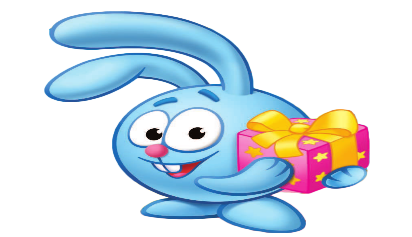 катоккомбаксукплатокдомраклуклистиксоммакжуксани берёза дрова помидор рыбак самолёт лапа капуста Сок с – т ток Гос г – к кости Рот р – к кот Дом д – т том Соль с – б боль Курица сумка индюк Кастрюля свёкла жук Кот морковь мак крыса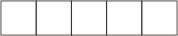 крышасшСШГубыв улыбкерупоромЯзыку нижних зубов«чашечка»Воздушная струяхолоднаятеплая